VII biologia;Temat:  Zmysł smaku. Smak ważny narząd.Budowa kubka smakowego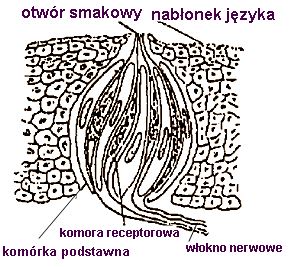 Za odczuwanie smaku odpowiedzialne są kubki smakowe.Kubki smakowe: Kubki smakowe są receptorami smaku, leżą w nabłonku języka. Ich obecność związana jest z brodawkami języka.Receptory smakowe:  receptory smakowe wrażliwe są tylko na jeden konkretny 

Rodzaj smaku (możemy wyodrębnić 5 rodzajów) : smak słodkismak słonysmak gorzkismak kwaśnyumami (umame)Umami:  jest jednym z 5 wyróżnionych smaków. Został wyodrębniony dopiero w 2000 roku. Dla wielu umami jest mieszanką 4 pozostałych smaków. Inni twierdzą,  że smak umami jest to smak orzecha włoskiego lub bulionu.Mapa smaków: za każdy smak odpowiada inny rodzaj receptora, pokrywają one praktycznie całą powierzchnię języka. Jednak każdy rodzaj receptora ma największe zagęszczenie w konkretnym miejscu. Dzięki przeprowadzeniu odpowiednich prób na grupie badanych, można stworzyć mapę smaków.Mechanizm powstawania smaku:Substancje (pochodzące z pokarmu) rozpuszczane są w śluzie pokrywającym błonę śluzową jamy ustnej.Komórka receptorowa zostaje pobudzone poprzez oddziaływanie na mikrokosmki.Następuje depolaryzacja błony.Uwalnia się neurotransmiter (neuroprzekaźnik).Przewodzenie impulsów nerwowych zachodzi włóknami nerwowymi.Jak powstaje smak ?smak słodki - II przekaźnik (cAMP - 3',5'-cykliczny adenozynomonofosforan) zamyka kanały K+smak słony - napływ jonów Na+ do wnętrza komórkismak gorzki - zamykanie kanałów K+ lub hamowanie II przekaźnika (cAMP)smak kwaśny - napływ jonów H+ do wnętrza komórki ;ub zamykanie kanałów K+umami (umame)- napływ jonów Na+ i Ca2+.Percepcja smaku modyfikowana jest przez: zapach, temperaturę, teksturę, twardość.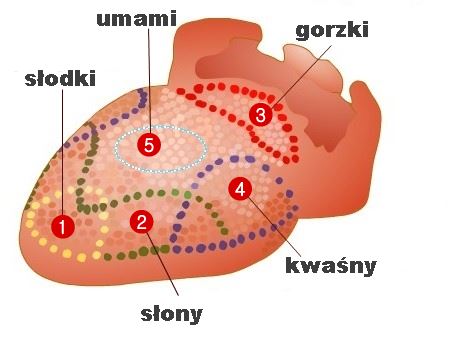 Rozmieszczenie brodawek smakowych na języku
Zadanie dla ucznia:Napisz w zeszycie temat lekcji.Zredaguj i napisz notatkę w zeszycie lub na kartce którą potem wkleisz do zeszytu.!. Kubki smakowe są to ….2. Rodzaje smaków: …3. Umami to smak …4. Narysuj w zeszycie mapę rozmieszczenia  brodawek smakowych na języku.Praca zostanie oceniona na najbliższej lekcji w szkole. Miłej pracy.Życzę zdrowych i pogodnych Świąt Wielkanocnych. M.Kramek